Jugend und Arbeit in Kärnten-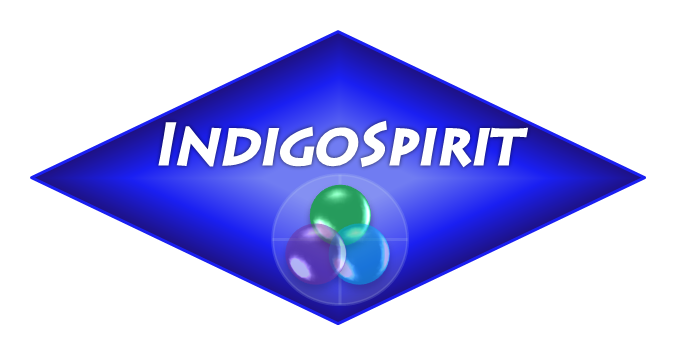 INDIGOSPIRITVillacherstraße 1879020 KlagenfurtTel.Nr.: +43 660 1702853E-Mail: indigospirit.petritz@gmail.comStammdaten(Ort/Datum)					 	(Unterschrift)Name, Vorname: Name, Vorname: Name, Vorname: Name, Vorname: Name, Vorname: Name, Vorname: Name, Vorname: Name, Vorname: Name, Vorname: Geschlecht:Geburtsdatum:Geburtsdatum:SVNR:⃝ männlich⃝ weiblich⃝ weiblichStaatsangehörigkeit:Staatsangehörigkeit:Staatsangehörigkeit:Staatsangehörigkeit:Staatsangehörigkeit:Aktuelle Anschrift/Unterkunft: (falls vorhanden Straße/PLZ/Ort) Aktuelle Anschrift/Unterkunft: (falls vorhanden Straße/PLZ/Ort) Aktuelle Anschrift/Unterkunft: (falls vorhanden Straße/PLZ/Ort) Aktuelle Anschrift/Unterkunft: (falls vorhanden Straße/PLZ/Ort) Aktuelle Anschrift/Unterkunft: (falls vorhanden Straße/PLZ/Ort) Aktuelle Anschrift/Unterkunft: (falls vorhanden Straße/PLZ/Ort) Aktuelle Anschrift/Unterkunft: (falls vorhanden Straße/PLZ/Ort) Aktuelle Anschrift/Unterkunft: (falls vorhanden Straße/PLZ/Ort) Aktuelle Anschrift/Unterkunft: (falls vorhanden Straße/PLZ/Ort) Was ist Ihr höchster Bildungsabschluss?Was ist Ihr höchster Bildungsabschluss?Was ist Ihr höchster Bildungsabschluss?Was ist Ihr höchster Bildungsabschluss?Was ist Ihr höchster Bildungsabschluss?Was ist Ihr höchster Bildungsabschluss?Was ist Ihr höchster Bildungsabschluss?Was ist Ihr höchster Bildungsabschluss?Was ist Ihr höchster Bildungsabschluss?⃝ Pflichtschule⃝ Pflichtschule⃝ Matura⃝ Matura⃝ sonstiges:⃝ sonstiges:__________________________⃝ Lehre⃝ Lehre⃝ Universität    oder FH⃝ Universität    oder FHFamilienstand:Familienstand:⃝ allein stehend⃝ allein stehend⃝ in fester Partnerschaft ⃝ in fester Partnerschaft …..wenn in fester Partnerschaft:…..wenn in fester Partnerschaft:Ist Ihr Partner / Ihre Partnerin berufstätig?Ist Ihr Partner / Ihre Partnerin berufstätig?Ist Ihr Partner / Ihre Partnerin berufstätig?Ist Ihr Partner / Ihre Partnerin berufstätig?⃝ ja⃝ ja⃝ neinHaben Sie KinderHaben Sie Kinder⃝ ja⃝ ja⃝ nein⃝ neinwenn ja, wenn ja, Wie viele leben im gemeinsamen Haushalt?Wie viele leben im gemeinsamen Haushalt?Anzahl:Anzahl:Berufliche TätigkeitBerufliche Tätigkeit⃝ Angestellte/r⃝ Angestellte/r⃝ Arbeiter/in⃝ Arbeiter/in⃝ Beamte/r⃝ Beamte/r⃝Selbstständige/r⃝Selbstständige/r⃝ arbeitslos/suchend⃝ Student/in⃝ Student/in⃝ Hausmann/
Hausfrau⃝ Hausmann/
Hausfrau⃝ ins Ausbildung⃝ ins Ausbildung⃝ sonstiges⃝ sonstiges____________Ausgeübter Beruf/derzeitige Ausbildung (falls vorhandenAusgeübter Beruf/derzeitige Ausbildung (falls vorhandenAusgeübter Beruf/derzeitige Ausbildung (falls vorhandenAusgeübter Beruf/derzeitige Ausbildung (falls vorhandenStehen sie zur Zeit in BetreuungStehen sie zur Zeit in BetreuungStehen sie zur Zeit in BetreuungStehen sie zur Zeit in Betreuung ⃝ja  ⃝  nein ⃝ja  ⃝  nein ⃝ja  ⃝  nein ⃝ja  ⃝  nein ⃝ja  ⃝  neinDurch welche Einrichtung/en werden Sie zur Zeit betreut/untersützt?(Name, Adresse/AnsprechspersonDurch welche Einrichtung/en werden Sie zur Zeit betreut/untersützt?(Name, Adresse/AnsprechspersonDurch welche Einrichtung/en werden Sie zur Zeit betreut/untersützt?(Name, Adresse/AnsprechspersonDurch welche Einrichtung/en werden Sie zur Zeit betreut/untersützt?(Name, Adresse/AnsprechspersonIn welchen Bereichen werden Sie betreut?In welchen Bereichen werden Sie betreut?In welchen Bereichen werden Sie betreut?In welchen Bereichen werden Sie betreut?Welche Art der Unterstützung wünschen Sie?Welche Art der Unterstützung wünschen Sie?Welche Art der Unterstützung wünschen Sie?Welche Art der Unterstützung wünschen Sie?Was möchten Sie mit der Unterstützung  in Rahmen einer psychosozialen bzw. sozialpädagogischen Betreuung im Rahmen der Wohn- und Arbeitsassistenz erreichen?Was möchten Sie mit der Unterstützung  in Rahmen einer psychosozialen bzw. sozialpädagogischen Betreuung im Rahmen der Wohn- und Arbeitsassistenz erreichen?Was möchten Sie mit der Unterstützung  in Rahmen einer psychosozialen bzw. sozialpädagogischen Betreuung im Rahmen der Wohn- und Arbeitsassistenz erreichen?Was möchten Sie mit der Unterstützung  in Rahmen einer psychosozialen bzw. sozialpädagogischen Betreuung im Rahmen der Wohn- und Arbeitsassistenz erreichen?Welche Betreuungsform stellen Sie sich vor?Welche Betreuungsform stellen Sie sich vor?Welche Betreuungsform stellen Sie sich vor?Welche Betreuungsform stellen Sie sich vor?⃝ betreutes Einzelwohnen⃝ Übergangswohngemeinschaft⃝ Wohnberatung⃝ betreutes Einzelwohnen⃝ Übergangswohngemeinschaft⃝ Wohnberatung⃝ betreutes Einzelwohnen⃝ Übergangswohngemeinschaft⃝ Wohnberatung⃝ betreutes Einzelwohnen⃝ Übergangswohngemeinschaft⃝ Wohnberatung⃝ betreutes Einzelwohnen⃝ Übergangswohngemeinschaft⃝ Wohnberatung